Tres jóvenes empujan una caja pesada por el piso. Carlos empuja con una fuerza de 185 N a 0°. Arturo ejerce una fuerza de 165 N a 30º, y Juan empuja con una fuerza de 195 N a 300º. ¿Cuál es la fuerza resultante ejercida sobre la caja y cuál es la dirección en la que se mueve?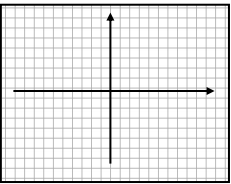 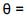 3 personas jalan un árbol. La primera, con una fuerza de 15 N en la dirección de 65º; la segunda, con una fuerza de 16 N en la dirección de 135º; la tercera, con una fuerza de 11 N en la dirección de 195º, ¿Cuál es la magnitud y dirección de la fuerza resultante sobre el árbol?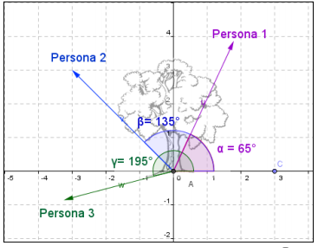 En una superficie de Marte, un vehículo se desplaza una distancia de 38 m a un ángulo de 180 °. Después vira y recorre una distancia de 66 m a un ángulo de 270°. ¿Cuál fue su desplazamiento desde el punto de partida?Tres embarcaciones ejercen fuerzas sobre un gancho de amarre como muestra la figura. Encontrar la resultante de esas tres fuerzas.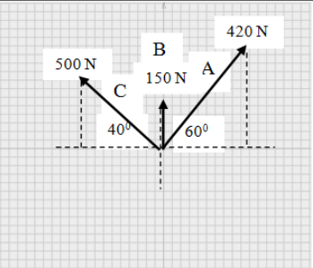 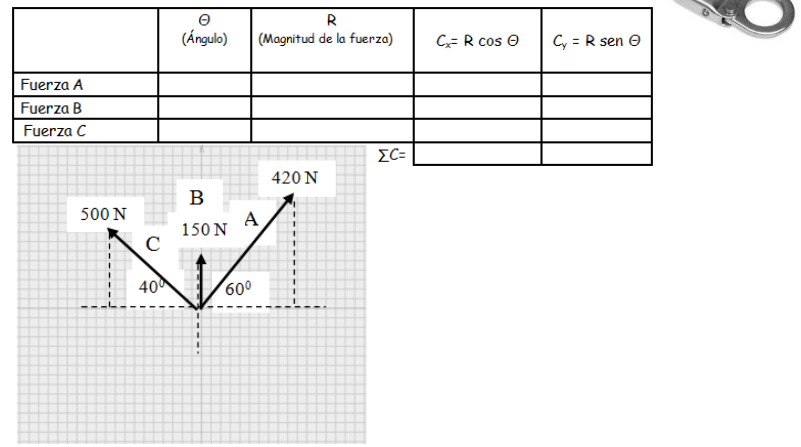 ÁREA:               Ciencias NaturalesÁREA:               Ciencias NaturalesÁREA:               Ciencias NaturalesDOCENTE:  DOCENTE:  ASIGNATURA:             FísicaASIGNATURA:             FísicaASIGNATURA:             FísicaESTUDIANTE:ESTUDIANTE:GRADO: Ciclo VMÓDULO: 1ANEXO: 5TIEMPO: FECHA: ____/ ____ / ____∑C=∑C=Desplazamiento 1Desplazamiento 2∑C =∑C=